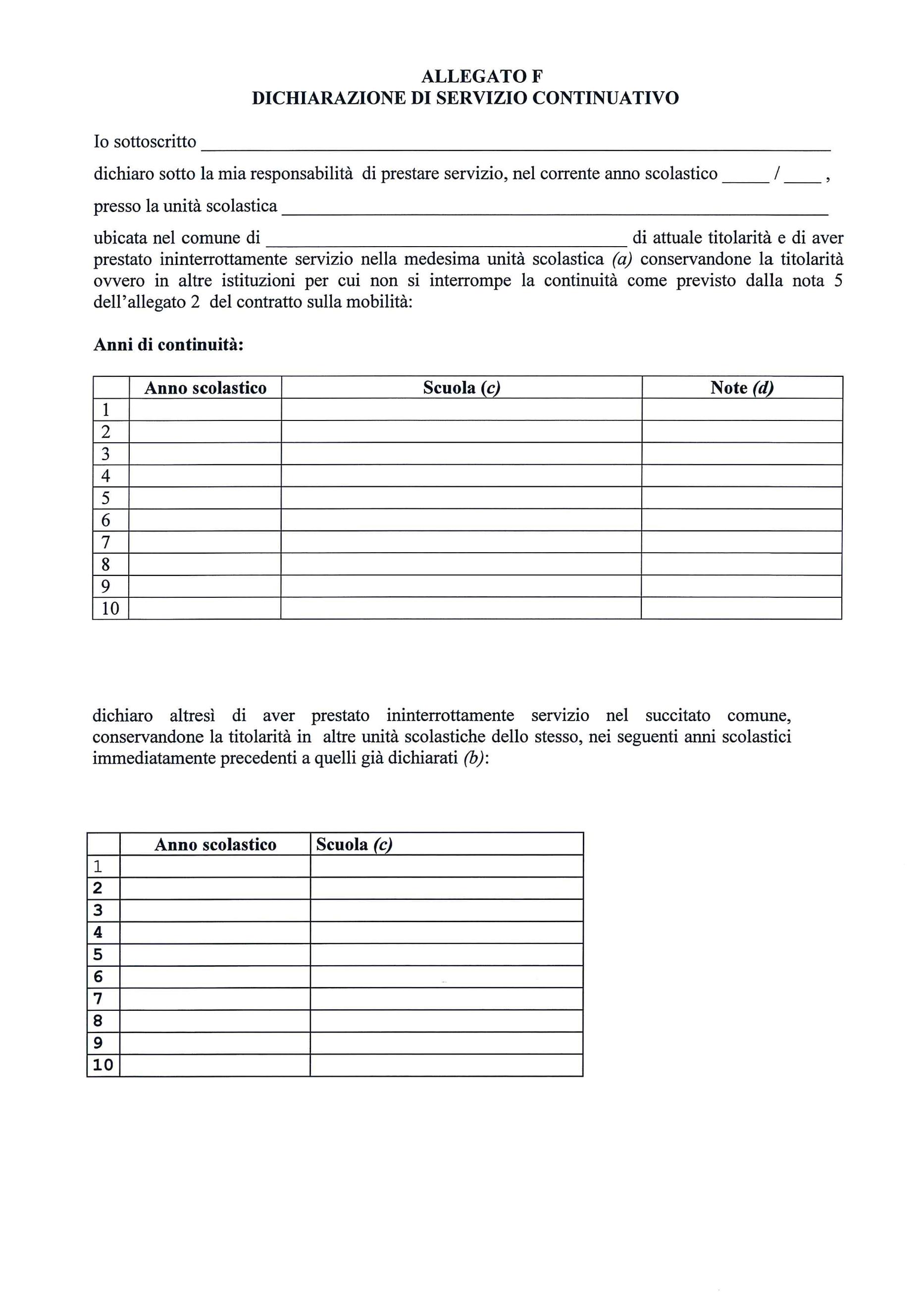 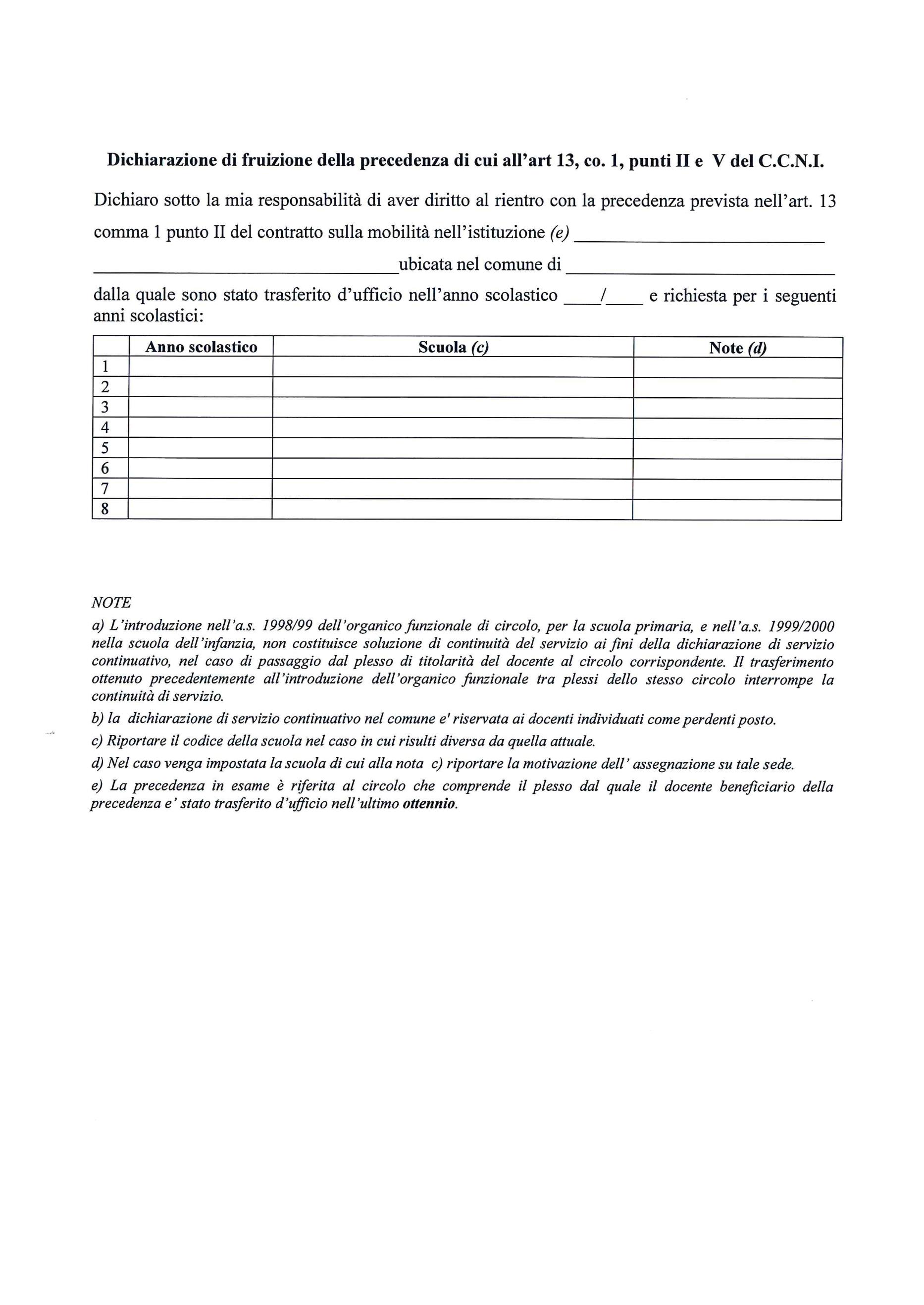 Only two pages were converted.Please Sign Up to convert the full document.www.freepdfconvert.com/membership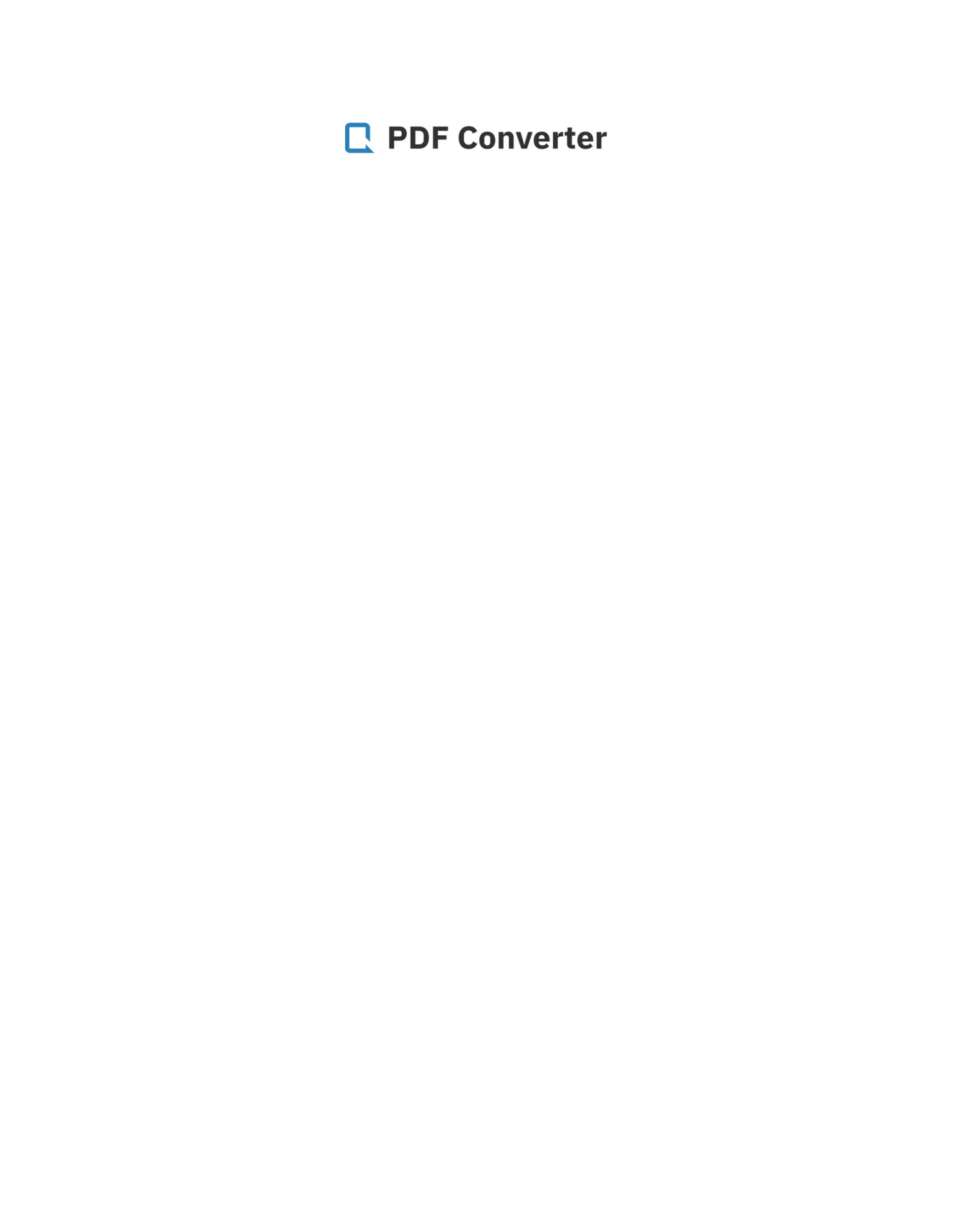 